Zurigo, 29.07.2022Comunicato stampaLunghezza: 5’560 caratteri, testo incl. lead e spazi, senza titolo, riquadro Energia legno Svizzera e didascalia immaginiEnergia del legno: un contributo prezioso per un approvvigionamento energetico sicuroIl prossimo inverno il gas e il petrolio provenienti dalla Russia potrebbero non arrivare nelle nostre case, con conseguenti difficoltà di approvvigionamento nella fornitura di energia. Ma da un lato va bene così, poiché con l’impiego di gas e petrolio stiamo finanziando la guerra di Putin contro l'Ucraina. Tuttavia non dobbiamo sostituire a lungo termine il gas russo con gas liquefatto. Soluzioni molto migliori ci aspettano proprio davanti alla porta di casa.Da decenni Energia legno Svizzera si batte per un approvvigionamento energetico indipendente da sceicchi, dittatori e autocrati. E mai come oggi questa preoccupazione è urgente e importante. Le energie fossili, infatti, non solo riscaldano il clima, ma molti fornitori di petrolio e gas le usano per finanziare il loro arricchimento sfrenato, i loro sistemi antidemocratici e, nel peggiore dei casi, le loro guerre. Questa scomoda verità ha raggiunto l'Europa e miete centinaia di vittime ogni giorno. Come possiamo liberarci dalla morsa? Rappresentanti svizzeri di alto livello si recano in Qatar per trovare sostituti al gas russo. L'emirato del Golfo Persico, tuttavia, sembra voler approfittare della situazione di emergenza della Svizzera e dell'Europa, volendo fornire gas solo se vengono stipulati contratti di fornitura della durata di 20 anni. Ciò significherebbe cadere nella prossima trappola dei combustibili fossili e sabotare la protezione del clima a lungo termine.Usare i miliardi contro sé stessi o per sé stessi?Se il nostro Paese investisse nell'espansione delle energie rinnovabili la stessa quantità di energia e di risorse che impiega nell'adesione alle forme di energia fossile e nucleare, in dieci o quindici anni sarebbe possibile una conversione di vasta portata verso un approvvigionamento energetico sostenibile. Le tecnologie sono pronte e attendono di essere sfruttate maggiormente. Se si sommano i potenziali di sfruttamento dell'energia solare, del legno, della biomassa e dell'energia eolica, nonché dell'energia idroelettrica e dell'energia ambientale proveniente dal suolo, dall'acqua e dall'aria, il risultato è pari a diverse volte il nostro attuale consumo energetico. A ciò si aggiunge il grande potenziale dell'efficienza energetica, ovvero i risparmi che si possono ottenere, ad esempio, attraverso edifici meglio isolati, la conversione alla mobilità elettrica o un rapido divieto di utilizzo dei riscaldamenti elettrici diretti.Quale contributo supplementare può fornire l'energia del legno?In un documento dettagliato dello scorso mese di aprile, Energia legno Svizzera ipotizza un utilizzo annuale attuale (2020) di circa 5,58 milioni di metri cubi di legno e un potenziale utilizzabile aggiuntivo di almeno 1,8 milioni di metri cubi. La seguente tabella mostra le fonti da cui proviene il legno:L'attuale utilizzo di legno a scopo energetico può ancora essere aumentato di circa un terzo. In questo modo la quota di energia del legno nel mercato svizzero dell'energia termica passerebbe dall'attuale 12% a circa il 16%. Inoltre, c'è un altro effetto positivo: grazie a programmi per aumentare l'efficienza energetica, il fabbisogno energetico degli edifici è destinato a diminuire nei prossimi decenni. Involucri edilizi meglio isolati fanno sì che la quantità di energia del legno disponibile può raggiungere una quota ancora più elevata del mercato del riscaldamento.Legna in pezzi, cippato o pellet?La legna da energia è disponibile in tre forme, che consentono una gamma molto ampia di applicazioni. La legna in pezzi nelle sue varie dimensioni è adatta a tutti i tipi di impianti di combustione domestici, così come per le caldaie centrali per legna in pezzi. Il cippato viene utilizzato in impianti che riscaldano edifici più grandi o intere reti di teleriscaldamento. Infine, il pellet può venir impiegato come combustibile per varie categorie di sistemi di riscaldamento, dai piccoli impianti domestici agli impianti di riscaldamento centrali per i condomini. Tutte e tre le forme di energia del legno hanno caratteristiche e vantaggi propri. Energia legno Svizzera mostra nella tabella seguente la distribuzione degli assortimenti di legno utilizzati per l'anno 2020.Domanda in forte aumentoL'esigenza di sicurezza e affidabilità, così come la necessità di incrementare l'uso di fonti energetiche neutrali dal punto di vista climatico, hanno fatto sì che la domanda di impianti di combustione a legna, nonché di legna per uso energetico siano aumentate notevolmente da tempo, soprattutto dopo la guerra in Ucraina. C'è abbastanza legna a disposizione. Tuttavia, i nuovi progetti devono venir pianificati con attenzione e a lungo termine, in modo che i fornitori di impianti e di legna possano adattarsi.Energia legno Svizzera si impegna per un rapido utilizzo del potenziale annuo aggiuntivo di 1,8 milioni di metri cubi di legno da energia, riducendo così la domanda di combustibili fossili e di elettricità. In questo modo, il legno può dare un importante contributo alla sicurezza dell'approvvigionamento della Svizzera.Energia legno SvizzeraDal 1979 l’Associazione di categoria Energia legno Svizzera gestisce un servizio professionale di consulenza ed informazione e si impegna nei confronti delle autorità e degli organi decisionali per un maggiore utilizzo del “calore dal bosco”. www.energia-legno.chAutore:	Contatto Svizzera italiana:Christoph Rutschmann	Claudio Caccia, responsabile Svizzera italianaSu incarico di Energia legno Svizzera	Energia legno SvizzeraNeugasse 10	Al Stradón 318005 Zürich	6670 AvegnoTel. 044 250 88 11	Tel. 091 796 36 03info@holzenergie.ch	info@energia-legno.ch ImmaginiUtilizzo 2020Potenziale totalePotenziale aggiuntivo utilizzabileCategoria di legno[m3/a] [m3/a][m3/a]Legno forestale2'830'0004'150'0001'320'000Legno dalla cura del paesaggio (boschetti da campo, siepi, arbusti da giardino)270'000500'000230'000Scarti di legno1'410'000
2'750'000
270'000Legno usato1'070'000
2'750'000
270'000Totale5'580'0007'400'0001'820'000Utilizzo 2020 di legna da energia per assortimento legnoso
convertito in metri cubi di massa legnosa [m3/a]Utilizzo 2020 di legna da energia per assortimento legnoso
convertito in metri cubi di massa legnosa [m3/a]Utilizzo 2020 di legna da energia per assortimento legnoso
convertito in metri cubi di massa legnosa [m3/a]Legna in pezzi
[m3/a]Cippato
[m3/a]Pellet
[m3/a]1'140'0003'810'000630'000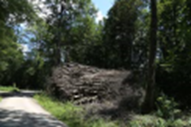 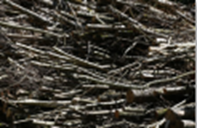 Didascalia:Legna da energia: crea posti di lavoro, aiuta a contrastare il riscaldamento climatico, aiuta i nostri boschiFonte: Energia legno Svizzera, Christoph Rutschmann 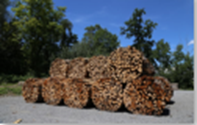 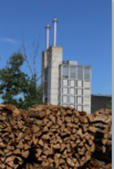 Didascalia:Approvvigionamento energetico sicuro grazie al legno dai forestali anziché al gas di PutinFonte: Energia legno Svizzera, Christoph Rutschmann 